95 CONGRESO DE LOS SUIZOS DEL EXTRANJERO, 18 – 20 AGOSTO 2017 EN BASILEA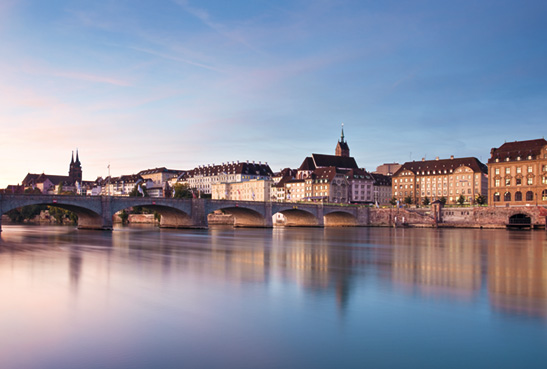 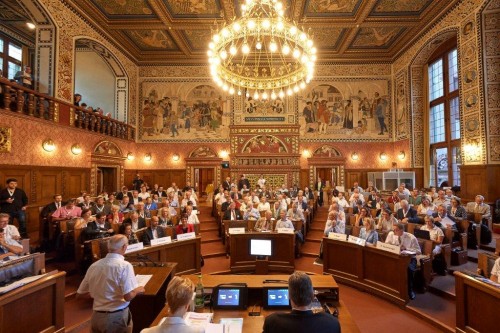 El viernes 18 de agosto de 2017 en Basilea se realizó la primera sesión de la nueva composición del Consejo de los Suizos en el Extranjero (C.S.E.), que cuenta con 140 miembros con un mandato de 4 años, y que comprende el período 2017-2021. Allí todos los representantes de los suizos que viven en el extranjero se reunieron en la asamblea general para las votaciones anuales, tanto de autoridades de la Organización de los Suizos del Extranjero (O.S.E.), como así también tratar los puntos de interés para ser presentados ante el Consejo Nacional.  La agenda incluyó entre otros temas la votación nacional sobre la reforma de pensiones, la política de los bancos helvéticos hacia los expatriados suizos y el voto electrónico, temas que van a ser desarrollados seguidamente.Primeramente cabe destacar que alrededor de 775.000 suizos vivían en el exterior a finales del año pasado, lo que supone un incremento del 2% respecto al año anterior y éstos representan a lo que denominamos la Quinta Suiza. Entonces podemos decir que el 10 % de los suizos viven en el extranjero. Los expatriados registrados pueden participar en las votaciones suizas y son elegibles mediante el voto electrónico.Elección de delegados:La sesión del CSE, en la que participaron 116 delegados del mundo entero, arrancó con la elección de los diputados Laurent Wehrli (Partido Liberal Radical/centro) y Claudio Zanetti Unión Democrática de Centro (UDC/derecha conservadora) como nuevos miembros del interior del Comité de la O.S.E., además de los miembros del extranjero y se confirmó en su puesto al Presidente de esa entidad, Remo Gysin como así también al Tesorero Peter Wühtrich. Además de la elección de integrantes para la comisión de la revista Panorama Suizo.Finalmente el Consejo validó por unanimidad a los representantes para Sudamérica del Parlamento de Jóvenes (PJSE o de su sigla en inglés YPSA) que recayó en Laura Derrer y Francisca Espinoza. El mencionado  Parlamento fue creado recientemente (agosto de 2015) con el objetivo de responder a las necesidades políticas, como sociales de todos aquellos jóvenes de nacionalidad suiza (entre 15 y 35 años) que viven en el extranjero o hayan vivido al menos 10 años fuera. Cuentan con una Junta Directiva compuesta por 13 representantes, elegidos democráticamente entre todos los miembros a través de una votación virtual y utilizan las redes sociales para comunicarse y organizar actividades.En esta sesión que se inscribe en el marco del Congreso de los Suizos en el Extranjero, los participantes también dieron cuenta de otros problemas que les preocupan y que padecen en los países en los cuales residen actualmente.Tal es el caso del delegado en Perú, que habló por ejemplo de la necesidad de establecer un “estatuto de servicio” para los profesores de las escuelas suizas en el exterior, dado que el número de los docentes disminuye de manera drástica. El sr. Jacques Antoine Mächler dijo que es una vergüenza que los profesores helvéticos en colegios suizos en Perú cobren un salario adaptado a las condiciones del país de residencia pero que deban pagar los impuestos regulares que se pagan en Suiza.El delegado de la Gran Bretaña, Franz Muheim, se refirió a que la salida del Reino Unido  de la Unión Europea comúnmente conocido como  “Brexit” propiciaría estar más cerca de Suiza que de la Comunidad Europea, y entiende que pudieran tener más participación de los suizos radicados en Inglaterra, debido a que se intensificarían los negocios en común entre ambos países y por eso opinó que se debería mirar más a los compatriotas radicados allí. Asimismo se refirió a la necesidad de buscar la manera de que los suizos expatriados tengan mayor representación en el Legislativo Federal.Uno de los Delegados de Francia reclamó que cerraron el año pasado el Consulado de la zona de Burdeos, y que para poder ir a hacer trámites hasta la Embajada en Paris tienen que recorrer 350 km. y es muy lejos y complicado. Además indicó que les prometieron que para esos efectos iban a tener a disposición periódicamente un bus gratis, también recibieron la promesa de un Consulado móvil que los visitaría para realizar trámites, pero hace un año que lo siguen esperando.Por su parte el representante de Nueva Zelanda Peter Ehrler, se mostró preocupado e indignado con las políticas que se aplican allí para cobrar la jubilación que recibe de Suiza; ya que el Gobierno Neozelandés realiza una conversión del monto original legal de la pensión, mediante una evaluación de esa pensión adaptándola al nivel de vida local, reteniendo la diferencia como “impuestos”, que en promedio se traduce en una retención directa del 22 % sobre el capital. Si bien es un problema de Nueva Zelanda y del compatriota; el mismo no existiría si los bancos suizos revieran su postura bancaria y facilitarían tener una cuenta en Suiza. Puesto que el dinero  de su jubilación estaría depositado allí y no sufría de retenciones, con la consecuente injusticia que significa para una persona que trabajó toda su vida y pagó su jubilación en tiempo y forma.Reforma de Pensiones:El C.S.E., reunido el viernes 18 de agosto pasado,  aprobó adherir a la reforma de pensiones (Previsión para la Vejez 2020) propuesta por el Gobierno, que eleva la edad de jubilación de las mujeres de 64 a 65 años, reduce del 6,8 % al 6% el denominado tipo mínimo de conversión de los activos acumulados en los planes de pensiones profesionales obligatorios y aumenta levemente en un 0,3% el Impuesto al Valor Agregado (IVA) y previendo además un aumento en las cotizaciones del seguro de vejez (AHV/AVS) de hasta 1%. En compensación los nuevos jubilados percibirán 70 francos adicionales por mes.La recomendación “a favor” tuvo más eco y los miembros del denominado ‘Parlamento de la Quinta Suiza’ aceptaron con 88 votos a favor, 22 en contra y 8 abstenciones apoyar la reforma aprobada a principios de año por el Legislativo Federal y que constituye uno de los proyectos de reforma más importantes de los últimos años.En el debate que se produjo el día de las elecciones se expusieron diferentes posiciones, es así que el diputado Tim Guldimann expresó que es una solución justa. Aclaró asimismo que como toda propuesta equilibrada, tiene sus inconvenientes, pero indicó que si no actuamos ahora tendremos que esperar otros 15 años.En sentido opuesto, François Baur, representante de Economiesuisse (entidad que agrupa al sector patronal del país), aseguró que, tal como está planteada la reforma es insostenible, y remarcó que: “Los jóvenes tendrán que asumir los costos”.Este 24 de septiembre, el electorado suizo fue llamado a votar dos veces sobre el proyecto Previsión para la Vejez 2020. La primera votación afecta a la financiación complementaria del seguro AHV/AVS mediante el aumento del IVA. Este proyecto tiene que ser sometido al pueblo obligatoriamente porque es preciso modificar la Constitución Suiza. La segunda votación atañe a la Ley Federal para la Previsión de la Vejez 2020. La votación tuvo lugar porque fueron recogidas las 50.000 firmas necesarias para convocar a un referendo contra esa ley, aprobada en marzo pasado en el Parlamento. El referéndum ha sido impulsado por algunos sindicatos y grupos de izquierda. Pero el resultado fue un rechazo a la reforma de las pensiones como así también a la financiación adicional del AVS.El ministro suizo de Salud, Alain Berset, su principal promotor, reconoció el revés de la ciudadanía a la reforma para las jubilaciones (53% de los votos en contra), pero advirtió que no fue una derrota “absoluta” y anunció que el Gobierno Federal “continuará el debate sobre nuevas bases”. Porque los problemas permanecen y el Gobierno buscará una solución.Política de los bancos suizos hacia los expatriados suizos:Uno de los temas más importantes que se abordó en el día de las votaciones fue el problema que tienen los suizos del extranjero de poner tener una cuenta bancaria en igualdad de condiciones a las que tienen los que viven en Suiza. Más aun considerando que el fenómeno de la inmigración ha evolucionado fuertemente, dado que cada vez más compatriotas van a vivir al extranjero por razones profesionales y por un tiempo corto, lo que hace necesario la posesión de una cuenta bancaria.Esta es una temática que está en el centro de sus preocupaciones desde hace casi una década y es la relación con los bancos suizos. Desde 2008, las instituciones bancarias helvéticas rechazan con frecuencia aceptar a los suizos expatriados como clientes, y cuando lo hacen les aplican gastos de administración mucho más elevados que aquellos que piden a quienes residen en el país, o imponen condiciones mucho más exigentes. A manera de ejemplo, se denunció que el Banco cantonal de Zúrich pide un depósito mínimo de 100.000 francos para la apertura de una cuenta.Ante esa situación, el CSE acordó mantener la presión sobre los bancos  mediante una estrategia con base en tres ejes:El primero concierne a los bancos sistémicos, que gozan del apoyo de la Confederación en caso de dificultades financieras y que, en contraparte, deberían aceptar a los clientes suizos en el exterior.El segundo, a las instituciones públicas, como PostFinance y los bancos cantonales, que como tales, tienen una responsabilidad particular con la ciudadanía suiza y, En tercer lugar, la medida apuesta a mantener el diálogo para tratar de convencer a los bancos de proporcionar un mismo trato a los suizos que viven dentro y fuera del país.Estos tres puntos de la OSE, demuestra que la organización trata de encontrar una solución a la problemática bancaria, de forma que desaparezca la discriminación que padecen los suizos de segunda categoría.“Si el Gobierno no nos escucha, vamos a pasar por los parlamentos cantonales”, asentó Remo Gysin (Presidente del Consejo de los Suizos en el Extranjero). Destacó que las “bellas palabras” de las autoridades suizas con relación a “los embajadores” suizos (ciudadanos expatriados) deben ser acompañadas por acciones.Se comentaron casos extremos como el de una compatriota residente en Tanzania a la que una empleada del banco aseguró que necesitaba cinco millones de francos para poder abrir una cuenta. En otro caso, uno de los delegados de Israel, Erich Bloch, narró que una suiza que sobrevivió al nazismo en Alemania, que se mudó a Israel y mantiene una cuenta en Suiza, observa cómo disminuye su capital merced a los altos costos que le han impuesto. “Es el dinero que reunió y guardó para sus hijos, que duerme en el banco y que se va reduciendo por los altos costos de mantenimiento de cuenta por parte de  la administración bancaria”.La situación se ha vuelto insostenible; representa una ofensa sin igual para la diáspora: en la actualidad, los suizos residentes en el extranjero deben superar cada vez más obstáculos para poder abrir una cuenta bancaria en condiciones razonables, en su propio país de origen. A veces tienen que pagar comisiones excesivas, motivadas por supuestas «medidas reguladoras». Así, PostFinance, que pertenece totalmente a la Confederación, prácticamente acaba de duplicar las comisiones por manejo de cuenta, además de anular las tarjetas de crédito de todos los suizos residentes en el extranjero. Otros bancos se niegan rotundamente a abrirles una cuenta.Entretanto han surgido otras iniciativas a nivel parlamentario: así, Roland Büchel, Consejero Nacional de la Unión Democrática de Centro (UDC) y miembro del Consejo Directivo de la OSE, presentó una moción para que los bancos suizos de importancia sistémica se vean obligados a abrir una cuenta a cualquier ciudadano suizo que así lo solicite, es decir, también a aquellos que residan en el extranjero. Su moción fue rechazada sólo por 3 votos. Posteriormente se presentaron otras dos iniciativas que apuntan en la misma dirección: a finales de junio, Filippo Lombardi, Consejero de Estado por el Partido Demócrata Cristiano (PDC) y Vicepresidente de la OSE, volvió a solicitar, a través de una moción, que se garantice a cualquier ciudadano suizo la posibilidad de abrir una cuenta en los bancos de importancia sistémica. Además, una iniciativa de la Comisión de Política Exterior denunció, a principios de julio, la discriminación de la que son objeto los suizos residentes en el extranjero por parte de PostFinance.Una de las mociones de Filippo Lombardi tuvo el apoyo de sus colegas en el Consejo de los Estados (Senado). Por 23 votos a favor, contra 14 y 6 abstenciones, la moción fue apoyada en la Cámara Alta del Parlamento Federal, el pasado 18 de setiembre en Berna. Con la moción propuesta por Lombardi se refuerza la presión a los grandes bancos helvéticos para que abran sus servicios a los suizos del extranjero.De prosperar esta moción, todos los suizos en el extranjero van a poder abrir una cuenta en un banco de importancia sistémica, es decir, en las  cinco instituciones financieras que se consideran demasiado grandes para fracasar: UBS, Credit Suisse, Raiffeisen, Postfinance y el Banco Cantonal de Zúrich.Voto Electrónico:Asimismo, se informó del éxito parcial, por la baja participación de los votantes (7,2 %), del proyecto piloto de voto electrónico por el cual fueron elegidos los Delegados de México y de Australia, de manera directa y en línea gracias al sistema de voto que utiliza el cantón de Ginebra. A su vez esperan que para la próxima vez mejore la participación de votantes por la confianza adquirida, ya que el voto electrónico funcionó.Roland Isler, miembro del C.S.E. y residente en Melbourne, afirmó que no tuvo ninguna duda en la seguridad del proceso. “Recibí el proyecto piloto con entusiasmo, porque es progresista y democrático. Además, nos confirmó como legítimos miembros del Consejo en Australia”, indica. No obstante, el Delegado por Australia supo de algunas personas de edad avanzada que consideraron una lástima que no hubiera alternativa alguna a la elección vía internet.Como era un proyecto piloto, sólo se ofreció el canal electrónico, pero queda claro que en el futuro hay que cuestionarse “cómo incluir a la gente que no accede a internet”, comentó una de las Directoras de la OSE, Sarah  Mastantuoni al respecto.Además, la seguridad está garantizada de modo permanente, indica Mastantuoni, puesto que se requieren de tres códigos para proceder al voto y en el caso de cada candidato existe un código de control, con el que pueden ver los votos y verificar en la computadora que la carta de voto ha sido empleada exclusivamente por el elector designado.Mastantuoni hizo un balance provisional de este primer intento en la OSE. Más gente se postuló como candidata. Pero también se observó que la OSE o el Consejo de los Suizos en el Extranjero (CSE) se conoce poco. “En este asunto tenemos claramente una tarea: debemos informar mejor a la gente, llegar a ella para explicarle lo que es el CSE y por qué deben participar en la elección de sus miembros”.En la elección del Parlamento de la Quinta Suiza en México participaron 274 de las 3.934 personas registradas en el Consulado de Suiza en ese país, lo que representó una participación del 7%. Mientras que en Australia votaron 1.104 personas de las 14.850 registradas, lo que significa un 7,5%.La Organización de los Suizos en el Extranjero a través de Panorama Suizo y swissinfo.ch renuevan su colaboración:La plataforma swissinfo.ch se dirige a esos 775.000 suizos expatriados y al público internacional interesado en Suiza. La OSE informa a la “Quinta Suiza” del devenir de su país en función de sus necesidades y le ofrece toda una gama de servicios.La OSE a través de Panorama Suizo y swissinfo.ch (SWI) acordaron estrechar su cooperación con el objetivo de apoyarse mutuamente en interés de los suizos(as) en el exterior, sin perder su independencia de los sectores políticos y económicos como así también la libertad de prensa, en dos áreas esenciales:Colaboración editorial: mediante el intercambio regular de contenidos entre www.swissinfo.ch y el órgano oficial de la OSE, ‘Panorama Suizo’, para proporcionar a los lectores una más amplia información. Mayor colaboración en operaciones editoriales como coberturas de festejos nacionales u otros acontecimientos particulares.Operaciones comunes: En el marco de eventos y proyectos para la Quinta Suiza, las partes organizarán operaciones conjuntas y reforzarán mutuamente su presencia mediática con la ayuda de anuncios y enlaces; también trabajarán de la mano en la planificación de manifestaciones.100 años de la Fundación para los Niños Suizos en el Extranjero (AJAS):El presidente del CSE Remo Gysin felicitó a la Fundación para los Niños Suizos en el Extranjero por su aniversario número 100, indicando que la SJAS ha sido una pionera y un gran apoyo para la OSE.Seguidamente Philippe Vuillemin (Presidente de AJAS) se refirió a los orígenes de la Fundación que surgió en 1917 para ayudar a recuperar a los niños residentes en zonas de guerra recibiéndolos en familias suizas y también empezaron a organizarse campamentos durante las vacaciones.Asimismo promocionó los campamentos de vacaciones indicando lo siguiente:Es una organización sin fines de lucro, cuyo objetivo es ofrecer a niños y jóvenes suizos residentes en el extranjero una experiencia vacacional en su país de origen, independientemente de su situación económica, y fortalecer así sus vínculos con Suiza.Es una institución que reúne a niños suizos procedentes de los cinco continentes y les ofrece la posibilidad de conocerse y entablar nuevas amistades. De este modo, la Fundación contribuye a aumentar la comprensión y la solidaridad más allá de las barreras culturales y lingüísticas.Ofrece ayuda a niños suizos en el extranjero que viven en zonas en guerra o en crisis.Finalmente se refirió a que consideran muy importante hacer posible que la mayor cantidad de niños suizos residentes en el extranjero pasen por lo menos una vez en su vida vacaciones en Suiza. Para lo cual indicó que se puede hacer una solicitud de reducción de gastos para participar de las colonias de vacaciones. Indicando que para casos especiales, sobre todo cuando se trata de niños que viven en países muy lejanos pueden contribuir con los gastos del viaje a Suiza. Y agregó que la organización sortea todos los años un pasaje aéreo entre los suizos en el extranjero que lo soliciten, para permitir a un niño de bajos recursos poder viajar gratuitamente y disfrutar de una estancia en la colonia de vacaciones en suiza.Durante la cena de cierre del congreso, se hizo una subasta de una obra de la artista Laura Chaplin, nieta de Charlie Chaplin, con el fin de recaudar recursos para la Fundación para los Jóvenes Suizos en el Extranjero (AJAS).Cierre: En el cierre Remo Gysin felicitó a Suiza turismo por su centenario, que siempre colabora con la realización del Congreso. Y agradeció a los miembros del Comité que se retiran, entre ellos Elisabeth Michel (Alemania, ASR), Suzanne J.Violet (USA), Irène Beutler Fauguel (Italia), Isabelle Moret (Suiza, ASR), Adrian Beer (España) y Roland Rino Büchel (Suiza, permanece en la ASR), y les agradeció por su participación y por el intenso e interesante debate en el Consejo.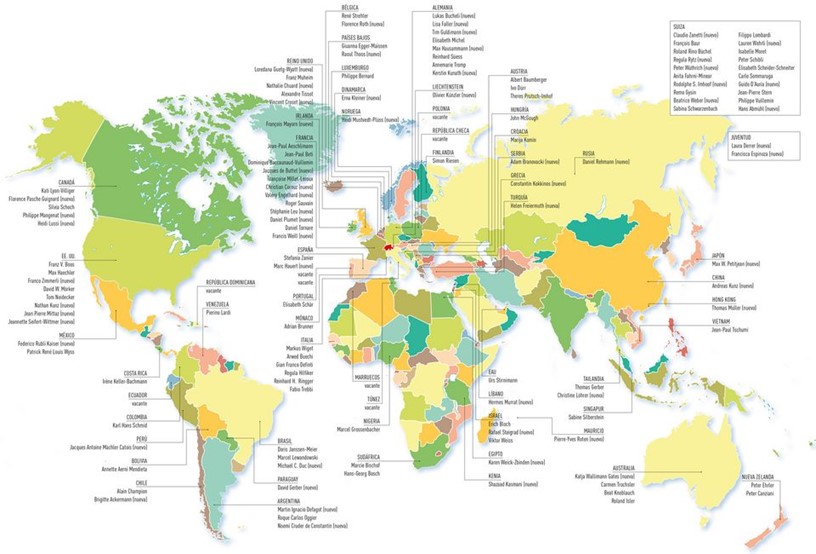 